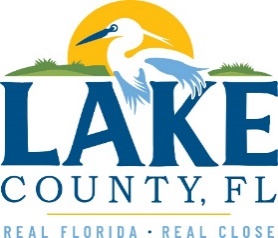 Office of Procurement ServicesP.O. Box 7800 • 315 W. Main St., Suite 416 • Tavares, FL 32778NOTICE OF INTENT TO SOLE SOURCEPUBLIC NOTICEThis information informs the public and supplier community Lake County intends to enter into a non-competitive agreement to purchase a product/service as research indicates it is available from no other source.If a qualified supplier can provide the same type of product/service, submit a statement of qualifications, product information and capabilities to the Point of Contact (Section 4.0) by 3:00 P.M. Eastern on Friday, April 9th, 2021. Submittals received after this specified time and date will not be considered. Any responses received shall be considered solely for determining whether bona fide competition exists.PRODUCT/SERVICEProvide Peplink devices, accessories, and extended warranty (services). These devices are used in conjunction with InControl2 to provide both AVL (Automated Vehicle Location) for dispatching and as cellular modems for connectivity with the various devices utilized by first responders.The County’s initial purchase of Peplink products was in 2014. Since this time, County staff have conducted informal quotes for the equipment and support which includes installation, testing, and certification as required.3.0	PROVIDER INFORMATIONWest Networks, LLC is the only known provider offering the described in its entirety. POINT OF CONTACTSandra Rogers, Procurement Services ManagerE-mail: Sandra.Rogers@LakeCountyFL.gov[The remainder of this page intentionally left blank]